Complete the registration form, then click REGISTER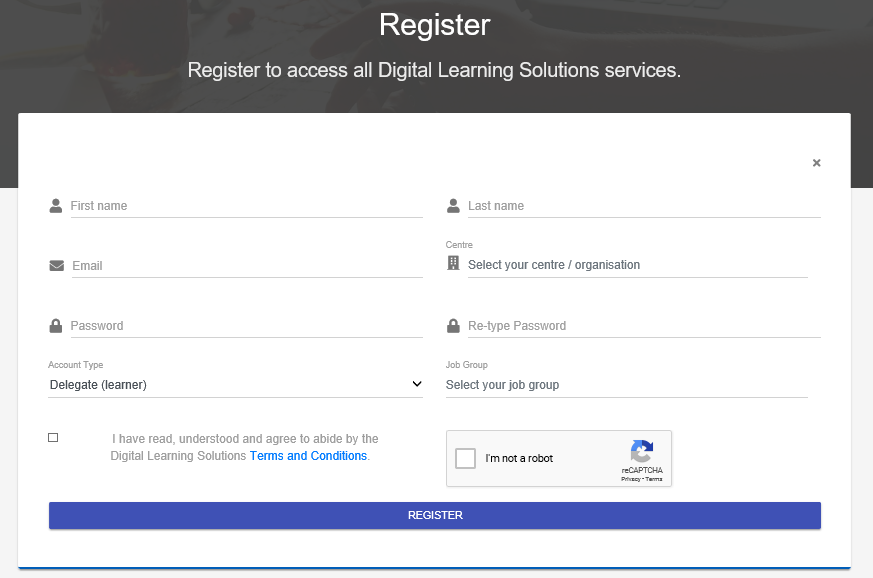 Important information for the registration process:Select your centre / organisation: – this should be pre-selected for you, if not carefully select your centre from the list provided ensuring you select your organisationPassword: Your Password will need to be 8 characters long with 1 letter, 1 number and 1 symbol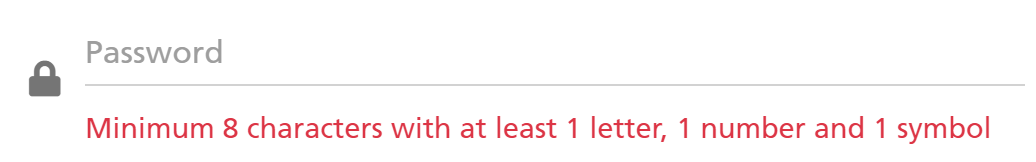 Account Type: always select Delegate (learner) this should be pre-selected for youTerms and Conditions: You must tick to accept the terms and conditions if you want to continue I’m not a robot: Tick to play a quick game that helps to identify you as a human not a robot!NB: reCAPTCHA is an American tool that helps to protect from automated activity. You will be asked to identify objects such as “sidewalks” which as you probably know is a pavement in England! You may occasionally be asked to identify several objects, stick with it you’re almost there…. Please Note: If you are registering outside of your place of work you will be notified that your registration will require approval There may also be some additional information required by your centre to complete the registrationClick REGISTER NOW 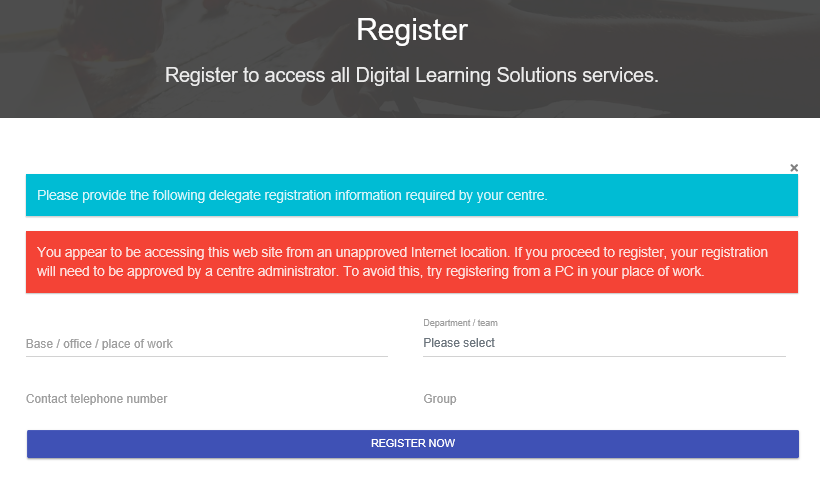 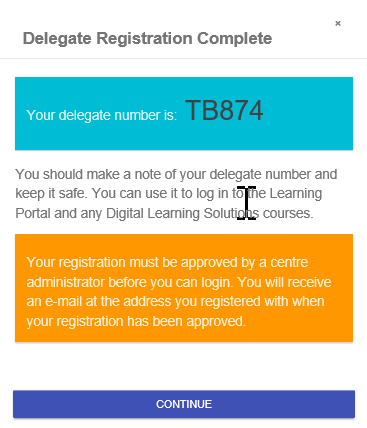 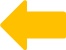 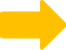 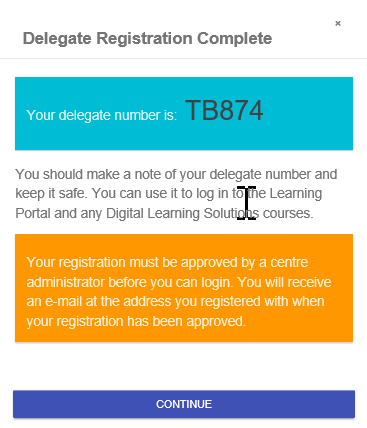 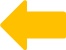 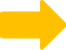 You’ll receive your delegate number, please make a note of thisPlease note: If your registration requires approval an email will be sent to your registered email account once the registration is approved.  Click CONTINUEThat’s it, you can now Login using the credentials you set up at self-registration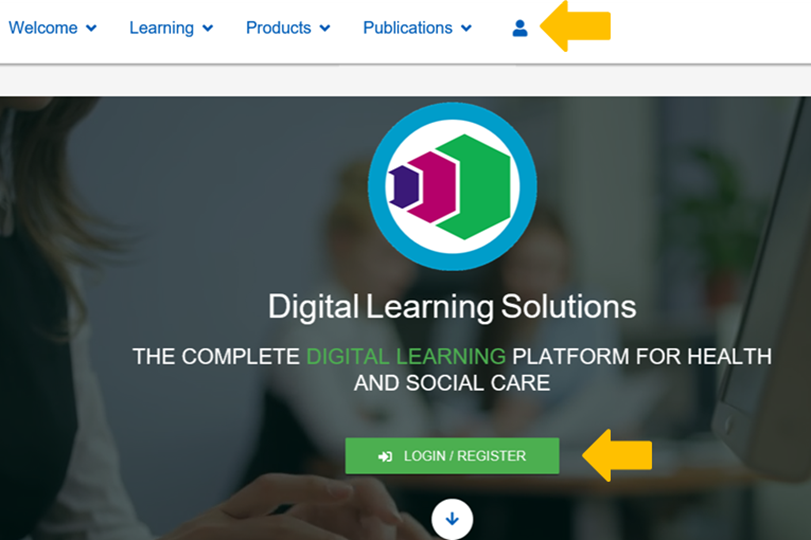 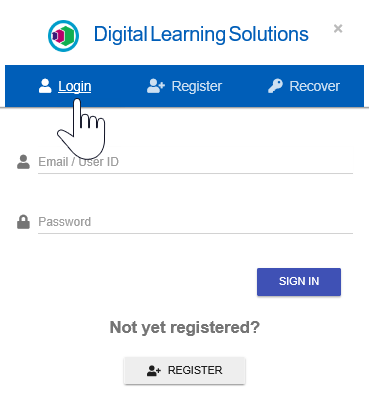 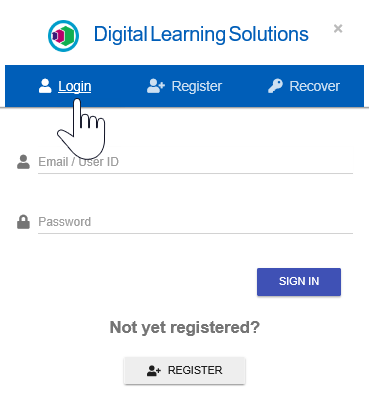 Enter your User ID and Password and click SIGN IN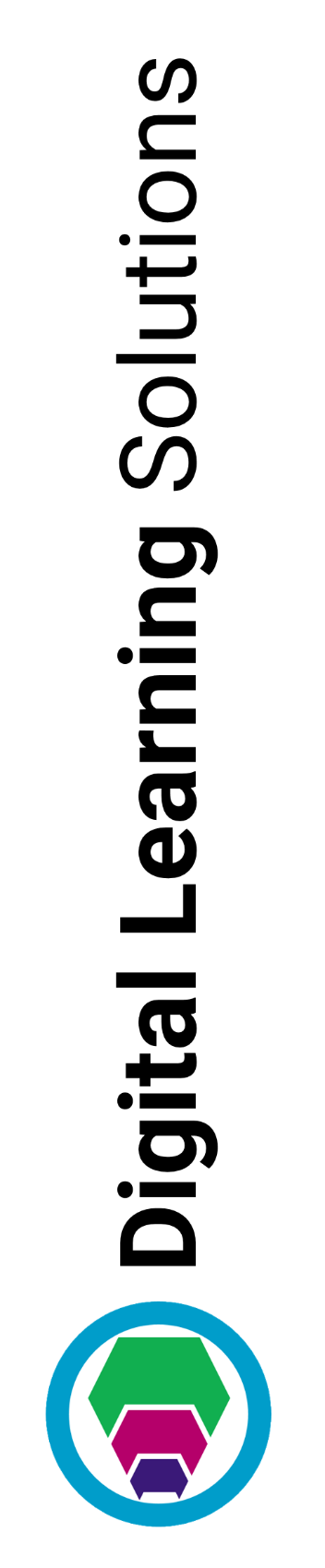 Click the Icon or LOGIN / REGISTER button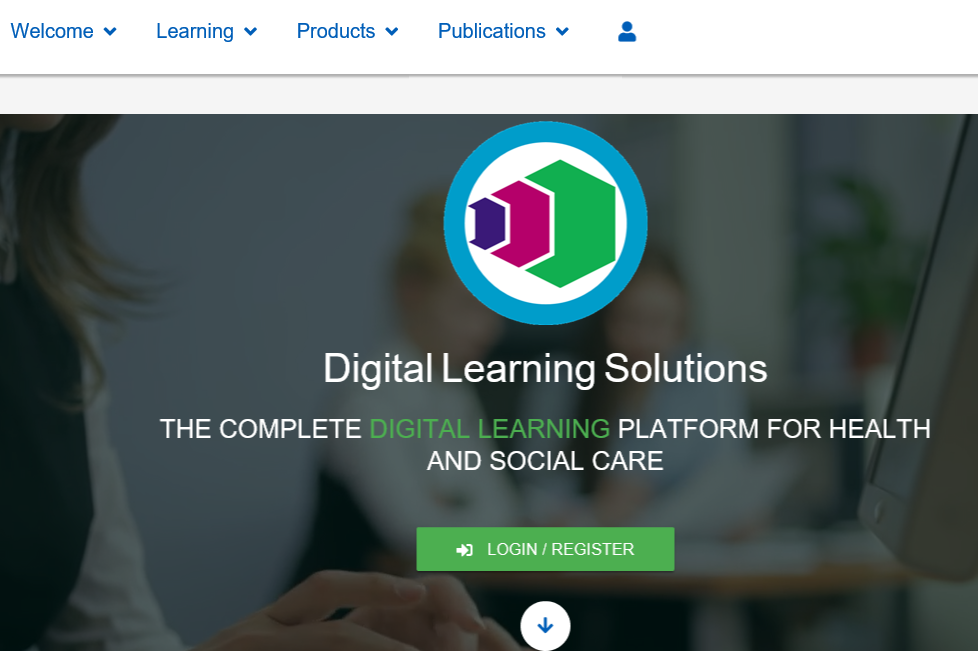 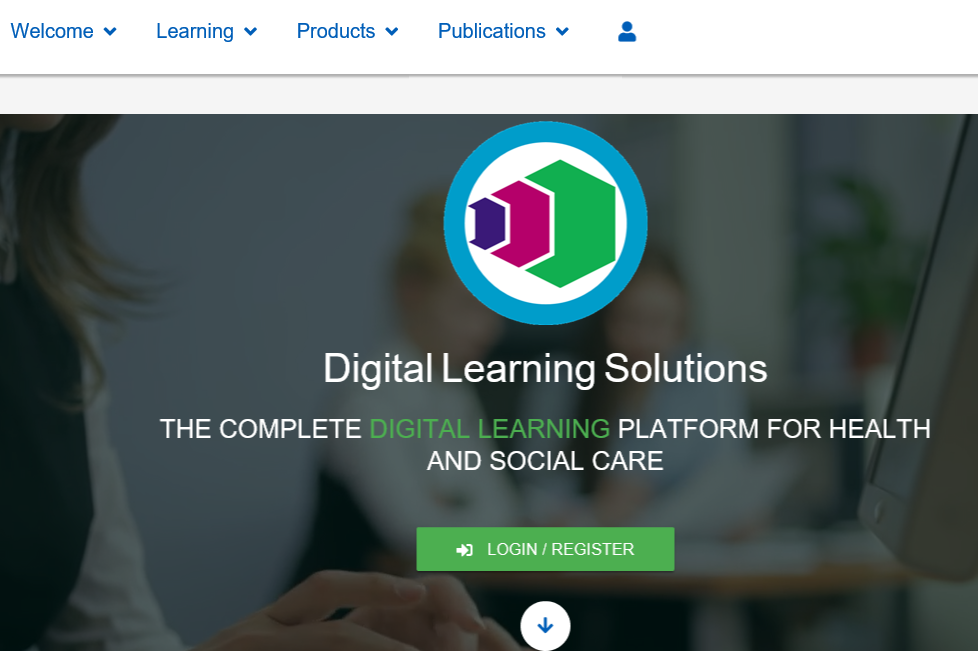 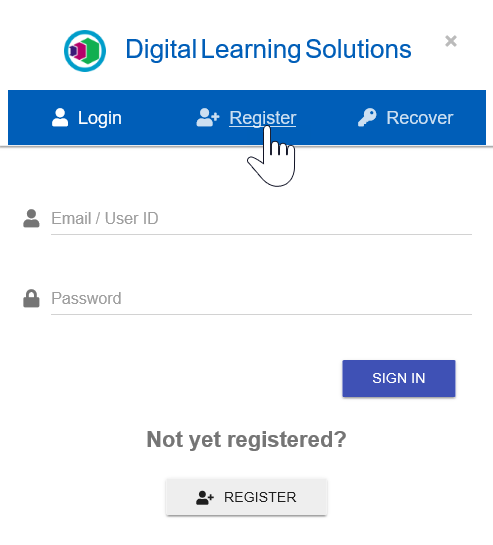 Click Register